Date:___________________LO: To show equal amount of money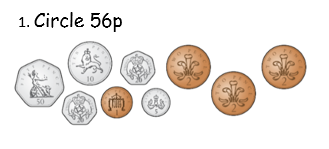 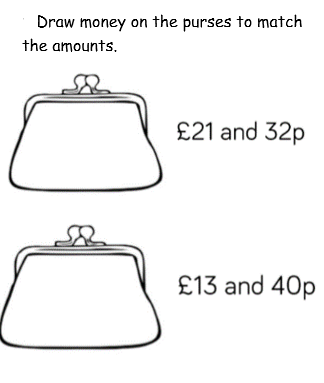 How much money is below? ____________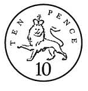 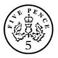 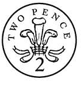 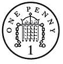 How much money is below? _____________Complete the part-whole models. 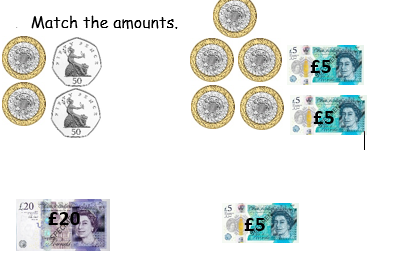 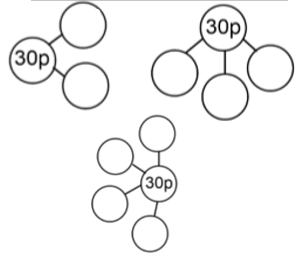 Challenge: 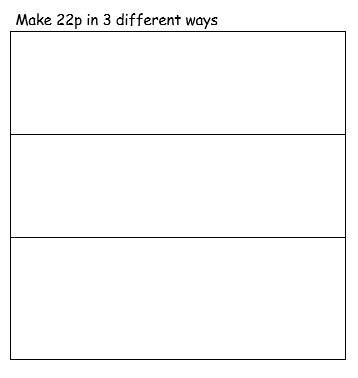 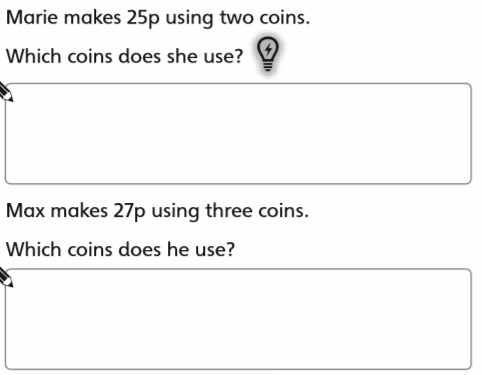 